Bewerbungsbogen für Projekte in der LEADER-Region Bergisches Wasserland9. Projektaufruf vom 13.01.2020 bis zum 14.02.2020AnLEADER Bergisches Wasserland e. V.Höhestraße 4451399 BurscheidSehr geehrte Damen und Herren, ich möchte mich mit dem folgenden Projekt in der Region Bergisches Wasserland um eine LEADER-Förderung in Höhe von 65% der förderfähigen Ausgaben bewerben.1. Projekttitel: Welchem Handlungsfeld lässt sich das Projekt am ehesten zuordnen? (Lassen Sie sich vom Regionalmanagement beraten)2. Angaben zum Bewerber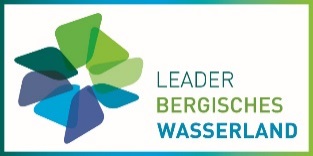 Schriftliche Einwilligung gemäß Datenschutzgrundverordnung und Bundesdatenschutzgesetz-neufür LEADER Bergisches Wasserland e. V.Die durch die Bewerbung für ein Projekt gespeicherten personenbezogenen Daten, insbesondere Name, Anschrift, Telefonnummer und E-Mail Adresse werden grundsätzlich zum Zweck der Projektberatung und der Förderung des Projekts eingesetzt. Für jede Nutzung der personenbezogenen Daten und die Erhebung zusätzlicher Informationen bedarf es regelmäßig der Einwilligung des Betroffenen. Eine solche Einwilligung können Sie im folgenden Abschnitt freiwillig erteilen.Einwilligung in die DatennutzungSind Sie mit den folgenden Nutzungszwecken einverstanden, kreuzen Sie diese bitte entsprechend an. Wollen Sie keine Einwilligung erteilen, lassen Sie die Felder bitte frei.▢ 	Ich willige ein, dass mein Name, meine Adresse, meine Telefonnummer, meine E-Mailadresse sowie alle projektbezogenen Daten (z. B. auch ggf. Eigentumsverhältnisse von Grundstücken mit Projektbezug, Kontoauszüge, Rechnungen usw.) vom Verein LEADER Bergisches Wasserland e. V. gespeichert und verarbeitet werden. ▢ 	Ich willige ein, dass der Verein per E-Mail/Post oder einen externen Newsletter, Informationen, Einladungen (Mitgliederversammlung etc.) und übersendet. ▢ 	Ich willige ein, dass der Verein zur Durchführung des Bewerbungsprozesses den Bewerbungsbogen inkl. meines Namens, meiner Adresse, meiner Telefonnummer, meiner E-Mail Adresse sowie aller Anhänge des Bewerbungsbogens an den Vorstand des Vereins, externe Berater des Vorstands und des Regionalmanagements sowie die Bezirksregierung weitergibt.▢ 	Ich willige ein, dass der Verein meinen Namen im Rahmen von öffentlichkeitswirksamen Maßnahmen (z. B. Pressemitteilungen), Fragen zum Projekt und im Internet nennt.(* bei Einwilligung bitte Unzutreffendes streichen)Organisation:Projekt:Name des Unterzeichners:[Ort, Datum] 								[Unterschrift des Betroffenen]Rechte des Betroffenen: Auskunft, Berichtigung, Löschung und Sperrung, WiderspruchsrechtSie sind gemäß § 15 DSGVO jederzeit berechtigt, gegenüber dem Verein um umfangreiche Auskunftserteilung zu den zu Ihrer Person gespeicherten Daten zu ersuchen.Gemäß § 17 DSGVO können Sie jederzeit gegenüber der dem Verein die Berichtigung, Löschung und Sperrung einzelner personenbezogener Daten verlangen.Sie können darüber hinaus jederzeit ohne Angabe von Gründen von Ihrem Widerspruchsrecht Gebrauch machen und die erteilte Einwilligungserklärung mit Wirkung für die Zukunft abändern oder gänzlich widerrufen. Sie können den Widerruf entweder postalisch, per E-Mail oder per Fax an den Verein übermittelnOHF 1 - Leben und ArbeitenOHF 2 - Prävention, Migration, InklusionOHF 3 - Naherholung- und ErlebnistourismusOHF 4 – Energiewende und ländliche WertschöpfungWelche Rechtsform haben sie? (Zutreffendes bitte ankreuzen): Liegt Gemeinnützigkeit vor?Liegt eine Vorsteuerabzugsberechtigung vor?3. Wo soll das Projekt stattfinden (mehrere Antworten möglich)Geben Sie bei einer Baumaßnahme bitte die genaue Adresse an:__________________________________________________4. Beschreibung ihres Projekts 4.1 Was ist der Anlass des Projekts? 4.2 Was soll in Ihrem Projekt konkret umgesetzt werden?4.3. Wer soll besonders von dem Projekt profitieren (Zielgruppe)?4.4 Gibt es Synergieeffekte mit anderen Maßnahmen?4.5 Ist das Projekt wirtschaftlich tragfähig und wenn ja – warum? 4.6 Wann soll das Projekt durchgeführt werden?4.7 Warum ist das Projekt Ihrer Ansicht nach innovativ?5. Handelt es sich bei der Projektidee um eine Fortführung einer Maßnahme oder ein neues Projekt?6. Beitrag zu den Zielen von LEADER Bergisches Wasserland:(Zutreffendes bitte ankreuzen und kurz begründen, Mehrfachnennungen sind möglich) 7. Werden durch das Projekt Arbeitsplätze geschaffen oder gesichert? 8. Wie werden Bürger bei diesem Projekt beteiligt?9. Haben sie bereits mit dem Projekt begonnen?O	JaO	NeinO	Nein, aber das Projekt knüpft an ein Vorgängerprojekt anO	Nein, aber es wurde schon ein Konzept entwickelt 10. Gibt es Kooperationspartner für das Projekt?O	Ja                                                                                       O	      Nein11. KostenberechnungIn der folgenden Tabelle müssen Sie nur die Kosten eintragen, die sie gefördert haben möchten. Ihr Projekt kann zusätzliche Ausgaben enthalten, die dann hier nicht eingetragen werden müssen. Die Kosten für ihr Projekt müssen anhand von Angeboten nachgewiesen werden. Bitte nutzen sie zum Vergleich der Angebote die Tabelle „Angebotsvergleich“ (Anlage 1). Übernehmen sie danach die Summen der einzelnen Abschnitte der Tabelle und tragen sie den Betrag in dem entsprechenden Jahr ein. Bei Fragen wenden sie sich bitte an das Regionalmanagement. Für einzelne Kostenpositionen liegen in der Geschäftsstelle bereits Angebote vor, die für sie ggf. nützlich sein können.* Es handelt sich um ehrenamtliches Engagement, dass dazu führt, dass im Projekt notwendige Arbeit nicht von einem Dienstleister/Handwerker durchgeführt wird. Bitte vom Regionalmanagement beraten lassen.13. GewinneFalls durch die in Punkt 12 genannten geförderten Maßnahmen Gewinne entstehen, müssen diese unter Umständen von den förderfähigen Ausgaben abgezogen werden. Tragen sie erwartete Gewinne, die durch das Projekt entstehen, in die Tabelle ein. Gewinne berechnen sich generell durch die Formel Umsatz – Ausgaben = Gewinn. Kontaktieren Sie bitte das Regionalmanagement um zu erfahren, welche Ausgaben angerechnet werden dürfen.O	Ich gehe davon aus, für mein Projekt einen De-Minimis Bescheid von der Bezirksregierung Köln zu bekommen.                                                                                   14. Fördermittel/Zuschüsse/Sponsoring/SpendenZweckgebundene Spenden können bis zu einer Höhe von 25% der Ausgaben von ihrem Eigenanteil abgezogen werden. Förderprogramme der Europäischen Union und vom Land NRW sind nicht mit LEADER kombinierbar. Bei öffentlichen Geldgebern gelten unter Umständen abweichende Regeln.Bekommen sie Fördermittel/Zuschüsse/Spenden etc. für das Projekt z. B. von Stiftungen, Kommunen oder Kooperationspartnern?15. Bekommen sie inklusive der angefragten Förderung „De Minimis“ Beihilfen, die im Zeitraum von drei Steuerjahren 200.000 Euro übersteigen?16. Ich habe verstanden, dass es für durch LEADER geförderte….17. ZielerfüllungsabsichtIn der Entwicklungsstrategie wurden verschiedene Teilziele festgelegt. Bitte kreuzen Sie die Teilziele an, die sie ihrer Ansicht nach mit Ihrem Projekt erfüllen möchten:Handlungsfeld 1: Leben und ArbeitenHandlungsfeld 2: Prävention, Migration, InklusionHandlungsfeld 3: Naherholung- und ErlebnistourismusHandlungsfeld 4: Energiewende und ländliche Wertschöpfung______________________________________________________________________________________________________Ich beziehe mich mit meiner Bewerbung auf den aktuellen Projektaufruf vom 14. November 2019 und die Entwicklungsstrategie in ihrer aktuellen Fassung vom 20. März 2019. Ich versichere, dass alle Angaben in dieser Bewerbung der Wahrheit entsprechen und dass ich Vertretungsberechtigte/r der beantragenden Organisation/Institution/Person bin.Name:Datum, Ort, Unterschrift:Anlage: Einwilligung in DatenverarbeitungGeben Sie bei einer Baumaßnahme bitte die genaue Adresse an:__________________________________________________4. Beschreibung ihres Projekts 4.1 Was ist der Anlass des Projekts? 4.2 Was soll in Ihrem Projekt konkret umgesetzt werden?4.3. Wer soll besonders von dem Projekt profitieren (Zielgruppe)?4.4 Gibt es Synergieeffekte mit anderen Maßnahmen?4.5 Ist das Projekt wirtschaftlich tragfähig und wenn ja – warum? 4.6 Wann soll das Projekt durchgeführt werden?4.7 Warum ist das Projekt Ihrer Ansicht nach innovativ?5. Handelt es sich bei der Projektidee um eine Fortführung einer Maßnahme oder ein neues Projekt?6. Beitrag zu den Zielen von LEADER Bergisches Wasserland:(Zutreffendes bitte ankreuzen und kurz begründen, Mehrfachnennungen sind möglich) 7. Werden durch das Projekt Arbeitsplätze geschaffen oder gesichert? 8. Wie werden Bürger bei diesem Projekt beteiligt?9. Haben sie bereits mit dem Projekt begonnen?O	JaO	NeinO	Nein, aber das Projekt knüpft an ein Vorgängerprojekt anO	Nein, aber es wurde schon ein Konzept entwickelt 10. Gibt es Kooperationspartner für das Projekt?O	Ja                                                                                       O	      Nein11. KostenberechnungIn der folgenden Tabelle müssen Sie nur die Kosten eintragen, die sie gefördert haben möchten. Ihr Projekt kann zusätzliche Ausgaben enthalten, die dann hier nicht eingetragen werden müssen. Die Kosten für ihr Projekt müssen anhand von Angeboten nachgewiesen werden. Bitte nutzen sie zum Vergleich der Angebote die Tabelle „Angebotsvergleich“ (Anlage 1). Übernehmen sie danach die Summen der einzelnen Abschnitte der Tabelle und tragen sie den Betrag in dem entsprechenden Jahr ein. Bei Fragen wenden sie sich bitte an das Regionalmanagement. Für einzelne Kostenpositionen liegen in der Geschäftsstelle bereits Angebote vor, die für sie ggf. nützlich sein können.* Es handelt sich um ehrenamtliches Engagement, dass dazu führt, dass im Projekt notwendige Arbeit nicht von einem Dienstleister/Handwerker durchgeführt wird. Bitte vom Regionalmanagement beraten lassen.13. GewinneFalls durch die in Punkt 12 genannten geförderten Maßnahmen Gewinne entstehen, müssen diese unter Umständen von den förderfähigen Ausgaben abgezogen werden. Tragen sie erwartete Gewinne, die durch das Projekt entstehen, in die Tabelle ein. Gewinne berechnen sich generell durch die Formel Umsatz – Ausgaben = Gewinn. Kontaktieren Sie bitte das Regionalmanagement um zu erfahren, welche Ausgaben angerechnet werden dürfen.O	Ich gehe davon aus, für mein Projekt einen De-Minimis Bescheid von der Bezirksregierung Köln zu bekommen.                                                                                   14. Fördermittel/Zuschüsse/Sponsoring/SpendenZweckgebundene Spenden können bis zu einer Höhe von 25% der Ausgaben von ihrem Eigenanteil abgezogen werden. Förderprogramme der Europäischen Union und vom Land NRW sind nicht mit LEADER kombinierbar. Bei öffentlichen Geldgebern gelten unter Umständen abweichende Regeln.Bekommen sie Fördermittel/Zuschüsse/Spenden etc. für das Projekt z. B. von Stiftungen, Kommunen oder Kooperationspartnern?15. Bekommen sie inklusive der angefragten Förderung „De Minimis“ Beihilfen, die im Zeitraum von drei Steuerjahren 200.000 Euro übersteigen?16. Ich habe verstanden, dass es für durch LEADER geförderte….17. ZielerfüllungsabsichtIn der Entwicklungsstrategie wurden verschiedene Teilziele festgelegt. Bitte kreuzen Sie die Teilziele an, die sie ihrer Ansicht nach mit Ihrem Projekt erfüllen möchten:Handlungsfeld 1: Leben und ArbeitenHandlungsfeld 2: Prävention, Migration, InklusionHandlungsfeld 3: Naherholung- und ErlebnistourismusHandlungsfeld 4: Energiewende und ländliche Wertschöpfung______________________________________________________________________________________________________Ich beziehe mich mit meiner Bewerbung auf den aktuellen Projektaufruf vom 14. November 2019 und die Entwicklungsstrategie in ihrer aktuellen Fassung vom 20. März 2019. Ich versichere, dass alle Angaben in dieser Bewerbung der Wahrheit entsprechen und dass ich Vertretungsberechtigte/r der beantragenden Organisation/Institution/Person bin.Name:Datum, Ort, Unterschrift:Anlage: Einwilligung in Datenverarbeitung